     АНКЕТА СПІВРОБІТНИЦТВА ЗА ФРАНШИЗОЮ 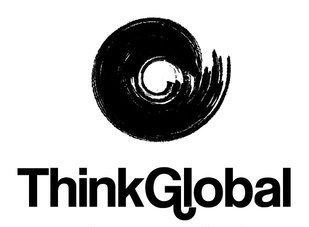 Шановний партнере!Від імені організаторів зустрічі щиро дякуємо Вам за участь у заході та пропонуємо відповісти на наступні питання:Ваше прізвище та ім’я __________________________________________________________Ваші контактні дані: телефон ____________________________________________________електронна адреса ____________________________________________________________В якій сфері Ви працюєте?Чи мали Ви досвід підприємництва?Чи є у Вас діти дошкільного та шкільного віку? Позначте, будь ласка, їх вік.__________________________________________________________________________________________________________________________________________________Зазначте, будь ласка, формат школи, який може бути для Вас цікавим:Якщо Ви зацікавлені у створенні власної школи ThinkGlobal, Ви плануєте:Сформулюйте додаткові питання для обговорення:__________________________________________________________________________________________________________________________________________________________________________________________________________________________________________або надішліть їх, будь ласка, на адресу ThinkGlobal.З вдячністю,Сфера освітиІнша сфера (яка?)ПідприємецьУправлінецьНемає такого досвідуCity School(більше 120 студентів)Town School(до 120 студентів)Local School(до 60 студентів)Family School(до 30 студентів)Бути власником і займатися особистоадмініструванням школиБути власником і передатиадміністрування найманим менеджерамДмитро Завгороднійменеджер з розвитку бізнесу+38 050 525 74 74d.zavgorodnyi@thinkglobal.xyzСвітлана Сиротяндиректор з розвитку бізнесу ThinkGlobal+38 050 469 08 93s.syrotian@thinkglobal.xyz